NAME: ______________________________________ ADM NO: ____________CLASS:__________DATE: ______________________________ SIGN: _________________TARGET________________BIOLOGYFORM 1MID-TERM EXAMTERM 1, 2024INSTRUCTIONS: (Answer all questions in the spaces provided)			TIME: (1 hour)Define the term biology                                                                            	 1mrkList and define the two major branches of Biology.                                      	4mrksGive four importance of studying biology.                                                      	4mrks State the eight characteristics of living organisms                                             	8 mrksHow does nutrition differ in plants and animals?                                                   2mrksThe photograph below illustrates living organisms. Study it and answer the question that follow. 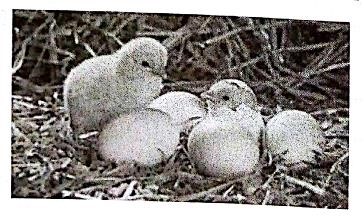  State two characteristics of living organisms illustrated in the                                                   2mrksPhotograph Name the characteristic of living organisms illustrated by dressing heavily-                           1mrk State five main differences between plants and animals.                                    10 mrks                                              What is a hand lens?                                                                            1mrk List three use of the energy obtained from the process of respiration.                   3mrks Motor vehicles move, use energy and produce carbon dioxide and water. Similar characteristics occur in living organisms yet motor vehicles are not classified as living. List other characteristics of living things that do NOT occur in motor vehicles.                                                                                                                               3mrksGive the functions of the following apparatus as used in biology.                                  6mrksFish net; Pooter ; Bait trap; Pitfall trap; Pair of forceps; Specimen bottles;  What do you understand by the term specimen                2mrksList three precautions made during collection and observation of specimen.                                                                                                                                                                                                                                3mrksAnimals Plants 